แบบแจ้งรายละเอียดที่พักระหว่างการปฏิบัติงานเรียน   ผู้ประสานงานการฝึกงาน  งานบริการการศึกษา  คณะมนุษยศาสตร์ชื่อ-นามสกุล (นาย/นางสาว).......................................................................................รหัสประจำตัวนิสิต..................................................           สาขาวิชา.....................................................................................................................................................................................................โทรศัพท์.........................................................................................มือถือ...................................................................................................e-mail address:………………………………………………………………………….......................................………………………………………………………ชื่อผู้จัดการสถานประกอบการ....................................................................................................................................................................ชื่อพนักงานที่ปรึกษา................................................................................................ตำแหน่ง.....................................................................ขอแจ้งรายละเอียดเกี่ยวกับที่พักระปฏิบัติงาน  ดังนี้ลักษณะที่พัก  (     )  บ้าน  (     )  หอพัก  ชื่อ.........................................................................................................................................ที่อยู่เลขที่..................................ถนน........................................................แขวง/ตำบล...............................................................................เขต/อำเภอ....................................................จังหวัด........................................................รหัสไปรษณีย์.....................................................โทรศัพท์.................................................................................................โทรสาร.........................................................................................มือถือ.........................................................................................e-mail address:……………………………………………………………………………ชื่อ-ที่อยู่ผู้ที่ประสานงานสามารถติดต่อได้ในกรณีฉุกเฉินระหว่างปฏิบัติงาน  ดังนี้ชื่อ-นามสกุล...................................................................................................ความสัมพันธ์.......................................................................           ที่อยู่เลขที่..................................ถนน........................................................แขวง/ตำบล...............................................................................เขต/อำเภอ....................................................จังหวัด........................................................รหัสไปรษณีย์.....................................................โทรศัพท์.........................................................................................มือถือ...................................................................................................e-mail address:………………………………………………………………………….......................................………………………………………………………แผนที่แสดงตำแหน่งที่พักอาศัยระหว่างปฏิบัติงาน	เพื่อความสะดวกในการติดต่อประสานงานของคณาจารย์ที่ปรึกษา และผู้ที่เกี่ยวข้อง โปรดระบุชื่อถนนและสถานที่ที่สำคัญๆใกล้เคียงที่สามารถเข้าใจได้โดยง่าย					(ลงชื่อ)................................................................(ผู้ให้ข้อมูล)      					        (................................................................)							         ................................................................					 วันที่...............เดือน..........................พ.ศ. 25.......... 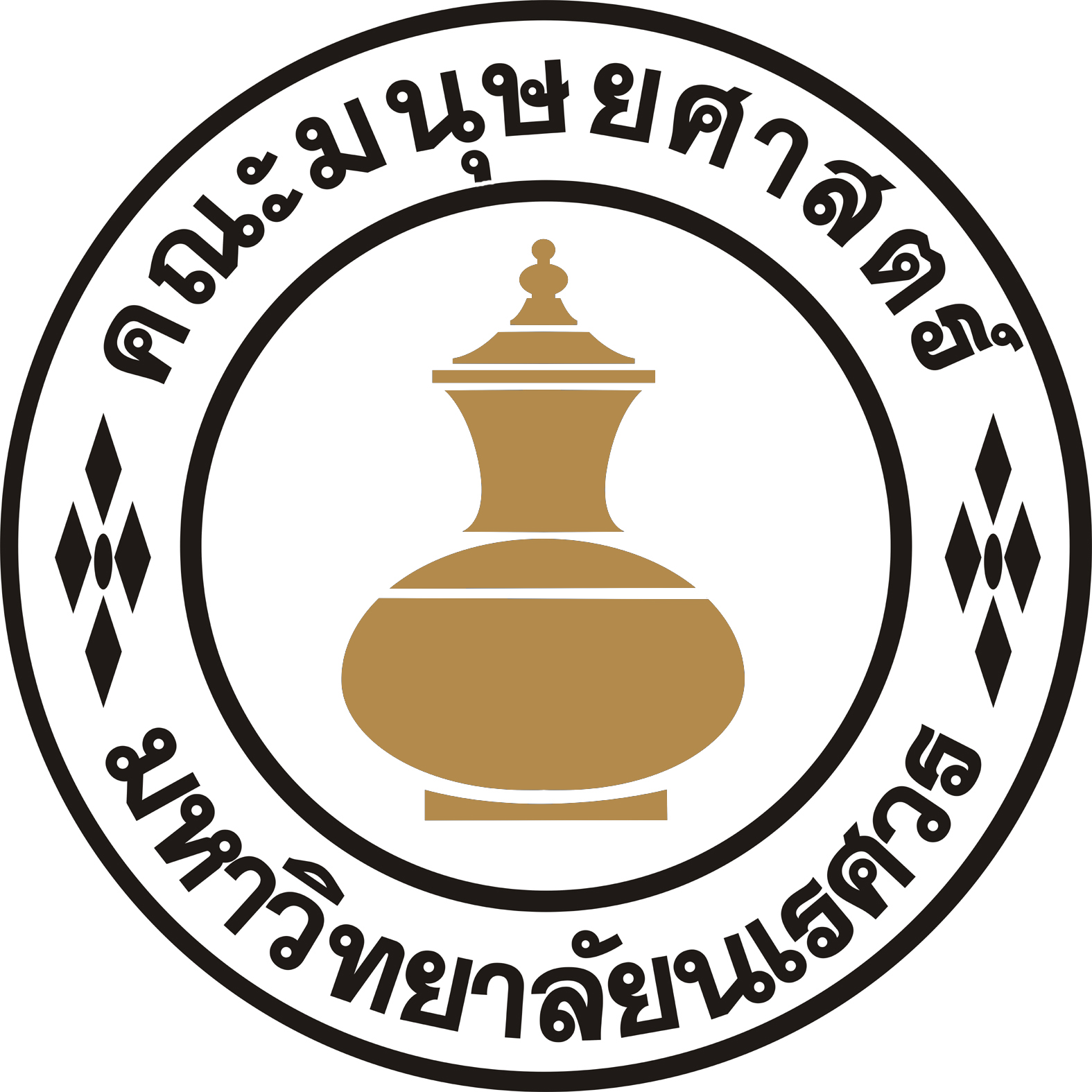 